السؤال الأول :أ‌)اكتبي اسم المصطلح العلمي المناسب من بين الأقواس أمام الجمل التالية :           المصطلحات/(الجهازالهضمي، -الخلية ،- الشبكة الغذائية،- الموطن،- النظام البيئي،- الصفات الوراثية) :. أصغرتركيب في المخلوقات الحية هي                                  ( ..............................)يحلل الجسم الطعام ويفكك إلى أجزاء بسيطة في                      (...............................)اتحاد سلسلتين غذائتين أوأكثر                                          (...............................)المكان الذي يعيش فيه المخلوق الحي ويلائم طريقة عيشه          (...............................)مخلوقات حية وأشياء غير حية تتفاعل بعضها مع بعض            (...............................)الصفات التي تنتقل من الآباء إلى الأبناء                              (...............................)____________________________________________________________                                                                              ب) عددي اثنان فقط من كل من :1- الوظائف الأساسية للمخلوقات الحية ؟.............و.................2- ماالذي يسبب تغير النظام البيئي  ؟ ................و.................3- أمثلة على الحيوانات اللافقارية  ؟ ...............و.................__________________________________________________________          ج) أقرأ الصورة التالية  :         ثم أجيبي عن السؤال المطلوب فيها: ماالعوامل الحيوية واللاحيوية في هذا النظام البيئي :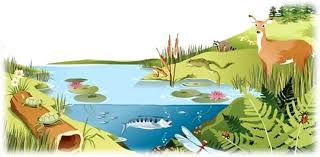   العوامل الحيوية ......................         العوامل اللاحيوية .....................السؤال الثاني : أ‌)ضعي علامة (    √  ) أمام العبارات الصحيحة وعلامة (   x  ) أمام العبارات الخاطئة :. ب) قارني بكلمة يوجد أولايوجد بين كل من   :. من حيث (التشابه أو الاختلاف) ___________________________________________________________________________ج)  تتبعي المخططات التنظيمية التالية ومن ثم أكملي المطلوب   :1- مستويات تنظيم الخلية في جسم المخلوق الحي :      2- تصنف ممالك المخلوقات إلى =6ست ممالكالسؤال الثالثأ)اختاري الاجابة الصحيحة بوضع دائرة عليها:  1-جميع المخلوقات الحية تنتج أفرادا جديدة من وظيفة:( أ.التكاثر -- ب. التنفس  -- ج. الإخراج  -- د.النمو )2-أصغرمجموعة تصنف إليها المخلوقات الحية..:( أ.الفصيلة -- ب.المملكة -- ج.الشعبة  -- د.النوع )3-يتحكم في جميع أجهزة الجسم هوالجهاز...:( أ.التنفسي  -- ب. الإخراجي --ج. الهضمي -- د.العصبي )4-مخلوقات حية قادرة على صنع الغذاء تشترك فيها جميع النباتات تسمى( أ. المنتجات -- ب. الديدان -- ج.المستهلكات -- د. المحللات )5- انتقال الطاقة من مخلوق حي إلى آخر يسمى :( أ. شبكة غذائية -- ب.سلسلة غذائية --ج. هرم الطاقة -- د. نظام بيئي )6-وظيفة الجهاز الإخراجي هي  ...:( أ.أخذ الأكسجين من الماءوالهواء  -- ب. دعم العضلات   -- ج.تخليص الجسم من الفضلات -- د. تحليل الطعام )ب) ضعي الرقم المناسب من العمود (أ) مع ما يناسبه أمام العمود ( ب)  ..................___________________________________________________________________________ج) 1- عللي السبب في تسمية الحيوانات الفقارية بهذا الاسم ؟ .........................................................................      انتهت الأسئلة وفقك الله  ..   معلمة المادة.ا.سارة فراشة العلوم 170جميع الخلايا النباتية تشبه الصناديق (............)الطيور والثدييات من الحيوانات الفقارية (............)المخلوق الحي الذي يستطيع صنع غذائه بنفسه هو من  المستهلكات  (............) إن أول خطوات الطريقة العلمية هي الملاحظة   (............)عندما نزرع أشجارا جديدة ، أو نعمل على إعادة تدويرالأوراق فإننا لانحمي البيئة(............)المحللات مخلوقات حية تقوم بتحليل المواد الميتة للحصول على الطاقة مثل الأرنب(............)أوجه المقارنةالخلية النباتيةالخلية الحيوانية1-جدار الخلية2-البلاستيدات الخضراء3-النواة(ب)1-أفراد النوع الواحد من المخلوقات الحية(.....) الأنواع المنقرضة 2-مجموعات حيوية من المخلوقات الحية(......)المجتمع الحيوي3- استجابة المخلوق الحي للتغير في البيئة 4-الصحراء والأراضي العشبية5-اختفاء أو عدم وجود أفراد النوع كلها6-الأنهاروالبحيرات(.......)(.......)(.......)(.......)(......)الجماعة الحيوية من الأنظمة البيئية على اليابسة من الأنظمة البيئية المائيةالموائمة والتكيفالمهددة بالانقراض